Service RHFUNCTIEBESCHRIJVINGDe wet van continuïteit en regelmatigheid:"De openbare dienst moet continu en regelmatig functioneren, zonder onderbreking of opschorting".Door deze specificiteit zou de inhoud van deze functiebeschrijving kunnen evolueren en onderhevig zijn aan mogelijke veranderingen in het belang van de dienst en van het genoemde principe van continuïteit en regelmaat.Administration Communale de MOLENBEEK-SAINT-JEAN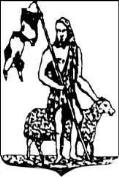 Gemeentebestuur van SINT-JANS-MOLENBEEKIdentificatie van de functieNaam van de functie : Gekwalificeerde arbeider gespecialiseerd in afwerking (M/V)Niveau : DDienst : gemeentelijke werkhuizenDepartement :  inrichting van grondgebied en vastgoedbeheerDatum van opstelling : Belangrijkste rol :  Support/Expert Reden van bestaan van de functieIn de dient gemeentelijke werkhuizen zullen de belangrijkste taken van de gekwalificeerde arbeider die gespecialiseerd is in afwerking voornamelijk bestaan uit klein metselwerk.Belangrijkste activiteitenOnder het gezag van zijn hiërarchie, zal de gekwalificeerde arbeider die gespecialiseerd is in afwerking moeten:buiten- en binnenshuis metselwerk uitvoerencoating en aftopping uitvoerenscheidingswanden en vloer- en wandbekleding plaatsenzorgen dat de veiligheidsnormen van de bouwsector worden gerespecteerd.CompetentieprofielA. Techniek  Interne en externe context- Opdrachten van de dienst Werkhuizen.Schrijf/ mondelinge expressietechnieken- Rapporten en notities schrijven.- Specifieke technische boodschappen begrijpen en uitdrukken.B. GedragHet vermogen om zowel mondeling als schriftelijk te communiceren. Georganiseerd, punctueel, dynamisch en interactief.Gemakkelijk relationeel contact.Vermogen om zich te integreren in een multidisciplinair team.PositioneringPositioneringDe functie wordt geleid door :Onder het gezag van de hiërarchische organisatie die voortvloeit uit het organigramDe functie verzekert het beheer van een groep van :Aantal medewerkers en het niveau op dewelke een hiërarchische of functionele beheer wordt uitgeoefend : de functie omhelst geen beheerVoorwaarden voor toegangVoorwaarden voor toegangIn het bezit zijn van een diploma lager secundair onderwijs of het vereiste rank hebben. Een eerste relevante ervaring in de afwerking van gebouwen en renovatiewerkzaamheden te hebben. In het bezit zijn van rijbewijs B.In het bezit zijn van een diploma lager secundair onderwijs of het vereiste rank hebben. Een eerste relevante ervaring in de afwerking van gebouwen en renovatiewerkzaamheden te hebben. In het bezit zijn van rijbewijs B.